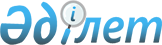 О внесении изменений в решение Каратальского районного маслихата от 23 декабря 2015 года № 54-227 "О бюджете Каратальского района на 2016-2018 годы"
					
			Утративший силу
			
			
		
					Решение Каратальского районного маслихата Алматинской области от 21 июля 2016 года № 9-34. Зарегистрировано Департаментом юстиции Алматинской области 27 июля 2016 года № 3917. Утратило силу решением Каратальского районного маслихата Алматинской области от 8 июня 2017 года № 18-76
      Сноска. Утратило силу решением Каратальского районного маслихата Алматинской области от 08.06.2017 № 18-76 (вводится в действие по истечении десяти календарных дней после дня его первого официального опубликования).

      В соответствии с пунктом 4 статьи 106 Бюджетного кодекса Республики Казахстан от 4 декабря 2008 года, подпунктом 1) пункта 1 статьи 6 Закона Республики Казахстан от 23 января 2001 года "О местном государственном управлении и самоуправлении в Республике Казахстан", Каратальский районный маслихат РЕШИЛ:

      1. Внести в решение Каратальского районного маслихата от 23 декабря 2015 года № 54-227 "О бюджете Каратальского района на 2016-2018 годы" (зарегистрированного в Реестре государственной регистрации нормативных правовых актов от 29 декабря 2015 года № 3649, опубликованного в газете "Каратал" от 8 января 2016 года № 2), в решение Каратальского районного маслихата от 3 февраля 2016 года № 57-237 "О внесении изменений в решение Каратальского районного маслихата от 23 декабря 2015 года № 54-227 "О бюджете Каратальского района на 2016-2018 годы" (зарегистрированного в Реестре государственной регистрации нормативных правовых актов от 12 февраля 2016 года № 3710, опубликованного в газете "Каратал" от 19 февраля 2016 года № 9), в решение Каратальского районного маслихата от 24 марта 2016 года № 1-8 "О внесении изменений в решение Каратальского районного маслихата от 23 декабря 2015 года № 54-227 "О бюджете Каратальского района на 2016-2018 годы" (зарегистрированного в Реестре государственной регистрации нормативных правовых актов от 4 апреля 2016 года № 3763, опубликованного в газете "Каратал" от 15 февраля 2016 года № 16), в решение Каратальского районного маслихата от 20 мая 2016 года № 4-17 "О внесении изменений в решение Каратальского районного маслихата от 23 декабря 2015 года № 54-227 "О бюджете Каратальского района на 2016-2018 годы" (зарегистрированного в Реестре государственной регистрации нормативных правовых актов от 30 мая 2016 года № 3858, опубликованного в газете "Каратал" от 10 июня 2016 года № 24) следующие изменения: 

      пункт 1 указанного решения изложить в новой редакции: 

      "1. Утвердить районный бюджет на 2016-2018 годы согласно приложениям 1, 2 и 3 соответственно, в том числе на 2016 год в следующих объемах:

      1) доходы 4998980 тысяч тенге, в том числе:

      налоговые поступления 256987 тысяч тенге;

      неналоговые поступления 6315 тысяч тенге;

      поступления от продажи основного капитала 3042 тысяч тенге;

      поступления трансфертов 4732636 тысяч тенге, в том числе: 

      целевые текущие трансферты 1897686 тысяч тенге; 

      целевые трансферты на развитие 802104 тысяч тенге; 

      субвенции 2032846 тысяч тенге; 

      2) затраты 5009307 тысяч тенге; 

      3) чистое бюджетное кредитование 30828 тысяч тенге, в том числе:

      бюджетные кредиты 41360 тысяч тенге; 

      погашение бюджетных кредитов 10532 тысяч тенге;

      4) сальдо по операциям с финансовыми активами 5910 тысяч тенге;

      5) дефицит (профицит) бюджета (-) 47065 тысяч тенге;

      6) финансирование дефицита (использование профицита) бюджета 47065 тысяч тенге.". 

      2. Приложение 1 к указанному решению изложить в новой редакции согласно приложению к настоящему решению.

      3. Возложить на руководителя государственного учреждения "Отдел экономики и бюджетного планирования Каратальского района" (по согласованию Ж. Н. Байкенже) опубликование настоящего решения после государственной регистрации в органах юстиции в официальных и периодических печатных изданиях, а также на интернет-ресурсе, определяемом Правительством Республики Казахстан, и на интернет-ресурсе районного маслихата. 

      4. Контроль за исполнением настоящего решения возложить на постоянную комиссию Каратальского районного маслихата "По вопросам планирования, бюджета, хозяйственной деятельности, строительства, землепользования, охраны природы и рационального использования природных ресурсов". 

      5. Настоящее решение вводится в действие с 1 января 2016 года. Бюджет Каратальского района на 2016 год
					© 2012. РГП на ПХВ «Институт законодательства и правовой информации Республики Казахстан» Министерства юстиции Республики Казахстан
				
      Председатель сессии Каратальского

      районного маслихата

Р. Жапаркулов

      Секретарь Каратальского

      районного маслихата

Б. Смаилов
Приложение к решению Каратальского районного маслихата от 21 июля 2016 года № 9-34 "О внесении изменений в решение Каратальского районного маслихата от 23 декабря 2015 года № 54-227 "О бюджете Каратальского района на 2016-2018 годы" Приложение 1 утвержденное решением Каратальского районного маслихата от 23 декабря 2015 года № 54-227 "О бюджете Каратальского района на 2016-2018 годы"
Категория 
Категория 
Категория 
Категория 
Сумма (тысяч тенге)
Класс
Класс
Наименование 
Сумма (тысяч тенге)
Подкласс
Подкласс
Сумма (тысяч тенге)
1. Доходы
4998980
1
Налоговые поступления
256987
01
Подоходный налог
60549
2
Индивидуальный подоходный налог
60549
04
Hалоги на собственность
134441
1
Hалоги на имущество
48505
3
Земельный налог
19688
4
Hалог на транспортные средства
63750
5
Единый земельный налог
2498
05
Внутренние налоги на товары, работы и услуги
21462
2
Акцизы
1700
3
Поступления за использование природных и других ресурсов 
2242
4
Сборы за ведение предпринимательской и
профессиональной деятельности
17088
5
Налог на игорный бизнес
432
08
Обязательные платежи, взимаемые за совершение юридически значимых действий и (или) выдачу документов уполномоченными на то государственными органами или должностными лицами 
40535
1
Государственная пошлина
40535
2
Неналоговые поступления
6315
01
Доходы от государственной собственности
1850
5
Доходы от аренды имущества, находящегося в государственной собственности 
1850
06
Прочие неналоговые поступления
4465
1
Прочие неналоговые поступления
4465
3
Поступления от продажи основного капитала
3042
03
Продажа земли и нематериальных активов
3042
1
Продажа земли
3042
4
Поступления трансфертов 
4732636
02
Трансферты из вышестоящих органов
государственного управления
4732636
2
Трансферты из областного бюджета
4732636
Функциональная группа
Функциональная группа
Функциональная группа
Функциональная группа
Функциональная группа
Функциональная группа
Сумма (тысяч тенге)
Функциональная подгруппа 
Функциональная подгруппа 
Функциональная подгруппа 
Функциональная подгруппа 
Функциональная подгруппа 
Сумма (тысяч тенге)
Администратор бюджетных программ
Администратор бюджетных программ
Администратор бюджетных программ
Администратор бюджетных программ
Сумма (тысяч тенге)
Программа
Программа
Наименование
Сумма (тысяч тенге)
2. Затраты
2. Затраты
5009307
1
Государственные услуги общего характера 
Государственные услуги общего характера 
297334
1
Представительные, исполнительные и другие органы, выполняющие общие функции государственного управления
Представительные, исполнительные и другие органы, выполняющие общие функции государственного управления
268378
112
Аппарат маслихата района (города областного значения)
Аппарат маслихата района (города областного значения)
16224
001
Услуги по обеспечению деятельности маслихата района (города областного значения)
Услуги по обеспечению деятельности маслихата района (города областного значения)
16224
122
Аппарат акима района (города областного значения)
Аппарат акима района (города областного значения)
78164
001
Услуги по обеспечению деятельности акима района (города областного значения)
Услуги по обеспечению деятельности акима района (города областного значения)
78164
123
Аппарат акима района в городе, города районного значения, поселка, села, сельского округа
Аппарат акима района в городе, города районного значения, поселка, села, сельского округа
173990
001
Услуги по обеспечению деятельности акима района в городе, города районного значения, поселка, села, сельского округа
Услуги по обеспечению деятельности акима района в городе, города районного значения, поселка, села, сельского округа
173990
2
Финансовая деятельность
Финансовая деятельность
15810
452
Отдел финансов района (города областного значения)
Отдел финансов района (города областного значения)
15810
001
Услуги по реализации государственной политики в области исполнения бюджета и управления коммунальной собственностью района (города областного значения)
Услуги по реализации государственной политики в области исполнения бюджета и управления коммунальной собственностью района (города областного значения)
14960
003
Проведение оценки имущества в целях налогообложения
Проведение оценки имущества в целях налогообложения
630
010
Приватизация, управление коммунальным имуществом, постприватизационная деятельность и регулирование споров, связанных с этим
Приватизация, управление коммунальным имуществом, постприватизационная деятельность и регулирование споров, связанных с этим
220
5
Планирование и статистическая деятельность
Планирование и статистическая деятельность
13146
453
Отдел экономики и бюджетного планирования района (города областного значения)
Отдел экономики и бюджетного планирования района (города областного значения)
13146
001
Услуги по реализации государственной политики в области формирования и развития экономической политики, системы государственного планирования
Услуги по реализации государственной политики в области формирования и развития экономической политики, системы государственного планирования
13146
2
Оборона
Оборона
26666
1
Военные нужды
Военные нужды
1906
122
Аппарат акима района (города областного значения)
Аппарат акима района (города областного значения)
1906
005
Мероприятия в рамках исполнения всеобщей воинской обязанности
Мероприятия в рамках исполнения всеобщей воинской обязанности
1906
2
Организация работы по чрезвычайным ситуациям
Организация работы по чрезвычайным ситуациям
24760
122
Аппарат акима района (города областного значения)
Аппарат акима района (города областного значения)
24760
006
Предупреждение и ликвидация чрезвычайных ситуаций масштаба района
Предупреждение и ликвидация чрезвычайных ситуаций масштаба района
23775
007
Мероприятия по профилактике и тушению степных пожаров районного (городского) масштаба, а также пожаров в населенных пунктах, в которых не созданы органы государственной противопожарной службы
Мероприятия по профилактике и тушению степных пожаров районного (городского) масштаба, а также пожаров в населенных пунктах, в которых не созданы органы государственной противопожарной службы
985
3
Общественный порядок, безопасность, правовая, судебная, уголовно-исполнительная деятельность
Общественный порядок, безопасность, правовая, судебная, уголовно-исполнительная деятельность
800
9
Прочие услуги в области общественного порядка и безопасности
Прочие услуги в области общественного порядка и безопасности
800
485
Отдел пассажирского транспорта и автомобильных дорог района (города областного значения)
Отдел пассажирского транспорта и автомобильных дорог района (города областного значения)
800
021
Обеспечение безопасности дорожного движения в населенных пунктах
Обеспечение безопасности дорожного движения в населенных пунктах
800
4
Образование
Образование
3436107
1
Дошкольное воспитание и обучение
Дошкольное воспитание и обучение
827904
464
Отдел образования района (города областного значения)
Отдел образования района (города областного значения)
194391
009
Обеспечение деятельности организаций дошкольного воспитания и обучения
Обеспечение деятельности организаций дошкольного воспитания и обучения
105660
040
Реализация государственного образовательного заказа в дошкольных организациях образования
Реализация государственного образовательного заказа в дошкольных организациях образования
88731
467
Отдел строительства района (города областного значения)
Отдел строительства района (города областного значения)
633513
037
Строительство и реконструкция объектов дошкольного воспитания и обучения
Строительство и реконструкция объектов дошкольного воспитания и обучения
633513
2
Начальное, основное среднее и общее среднее образование
Начальное, основное среднее и общее среднее образование
2068027
464
Отдел образования района (города областного значения)
Отдел образования района (города областного значения)
2007174
003
Общеобразовательное обучение
Общеобразовательное обучение
1978031
006
Дополнительное образование для детей 
Дополнительное образование для детей 
29143
465
Отдел физической культуры и спорта района (города областного значения)
Отдел физической культуры и спорта района (города областного значения)
60853
017
Дополнительное образование для детей и юношества по спорту
Дополнительное образование для детей и юношества по спорту
60853
4
Техническое и профессиональное, послесреднее образование
Техническое и профессиональное, послесреднее образование
8763
464
Отдел образования района (города областного значения)
Отдел образования района (города областного значения)
8763
018
Организация профессионального обучения
Организация профессионального обучения
8763
9
Прочие услуги в области образования
Прочие услуги в области образования
531413
464
Отдел образования района (города областного значения)
Отдел образования района (города областного значения)
531413
001
Услуги по реализации государственной политики на местном уровне в области образования 
Услуги по реализации государственной политики на местном уровне в области образования 
11179
004
Информатизация системы образования в государственных учреждениях образования района (города областного значения)
Информатизация системы образования в государственных учреждениях образования района (города областного значения)
3000
005
Приобретение и доставка учебников, учебно-методических комплексов для государственных учреждений образования района (города областного значения)
Приобретение и доставка учебников, учебно-методических комплексов для государственных учреждений образования района (города областного значения)
59436
007
Проведение школьных олимпиад, внешкольных мероприятий и конкурсов районного (городского) масштаба
Проведение школьных олимпиад, внешкольных мероприятий и конкурсов районного (городского) масштаба
1263
015
Ежемесячная выплата денежных средств опекунам (попечителям) на содержание ребенка-сироты (детей-сирот), и ребенка (детей), оставшегося без попечения родителей
Ежемесячная выплата денежных средств опекунам (попечителям) на содержание ребенка-сироты (детей-сирот), и ребенка (детей), оставшегося без попечения родителей
20500
067
Капитальные расходы подведомственных государственных учреждений и организаций
Капитальные расходы подведомственных государственных учреждений и организаций
436035
6
Социальная помощь и социальное обеспечение
Социальная помощь и социальное обеспечение
234558
1
Социальное обеспечение
Социальное обеспечение
55725
451
Отдел занятости и социальных программ района (города областного значения)
Отдел занятости и социальных программ района (города областного значения)
45037
005
Государственная адресная социальная помощь
Государственная адресная социальная помощь
4311
016
Государственные пособия на детей до 18 лет
Государственные пособия на детей до 18 лет
40726
464
Отдел образования района (города областного значения)
Отдел образования района (города областного значения)
10688
030
Содержание ребенка (детей), переданного патронатным воспитателям
Содержание ребенка (детей), переданного патронатным воспитателям
10688
2
Социальная помощь
Социальная помощь
151675
451
Отдел занятости и социальных программ района (города областного значения)
Отдел занятости и социальных программ района (города областного значения)
151675
002
Программа занятости
Программа занятости
34828
004
Оказание социальной помощи на приобретение топлива специалистам здравоохранения, образования, социального обеспечения, культуры, спорта и ветеринарии в сельской местности в соответствии с законодательством Республики Казахстан
Оказание социальной помощи на приобретение топлива специалистам здравоохранения, образования, социального обеспечения, культуры, спорта и ветеринарии в сельской местности в соответствии с законодательством Республики Казахстан
7742
006
Оказание жилищной помощи
Оказание жилищной помощи
27053
007
Социальная помощь отдельным категориям нуждающихся граждан по решениям местных представительных органов
Социальная помощь отдельным категориям нуждающихся граждан по решениям местных представительных органов
15806
010
Материальное обеспечение детей-инвалидов, воспитывающихся и обучающихся на дому
Материальное обеспечение детей-инвалидов, воспитывающихся и обучающихся на дому
1435
014
Оказание социальной помощи нуждающимся гражданам на дому
Оказание социальной помощи нуждающимся гражданам на дому
34103
017
Обеспечение нуждающихся инвалидов обязательными гигиеническими средствами и предоставление услуг специалистами жестового языка, индивидуальными помощниками в соответствии с индивидуальной программой реабилитации инвалида
Обеспечение нуждающихся инвалидов обязательными гигиеническими средствами и предоставление услуг специалистами жестового языка, индивидуальными помощниками в соответствии с индивидуальной программой реабилитации инвалида
30708
9
Прочие услуги в области социальной помощи и социального обеспечения
Прочие услуги в области социальной помощи и социального обеспечения
27158
451
Отдел занятости и социальных программ района (города областного значения)
Отдел занятости и социальных программ района (города областного значения)
25493
001
Услуги по реализации государственной политики на местном уровне в области обеспечения занятости и реализации социальных программ для населения
Услуги по реализации государственной политики на местном уровне в области обеспечения занятости и реализации социальных программ для населения
20353
011
Оплата услуг по зачислению, выплате и доставке пособий и других социальных выплат
Оплата услуг по зачислению, выплате и доставке пособий и других социальных выплат
1736
050
Реализация Плана мероприятий по обеспечению прав и улучшению качества жизни инвалидов в Республике Казахстан на 2012 – 2018 годы
Реализация Плана мероприятий по обеспечению прав и улучшению качества жизни инвалидов в Республике Казахстан на 2012 – 2018 годы
3404
485
Отдел пассажирского транспорта и автомобильных дорог района (города областного значения)
Отдел пассажирского транспорта и автомобильных дорог района (города областного значения)
1665
050
Реализация Плана мероприятий по обеспечению прав и улучшению качества жизни инвалидов в Республике Казахстан на 2012 – 2018 годы
Реализация Плана мероприятий по обеспечению прав и улучшению качества жизни инвалидов в Республике Казахстан на 2012 – 2018 годы
1665
7
Жилищно-коммунальное хозяйство
Жилищно-коммунальное хозяйство
476777
1
Жилищное хозяйство
Жилищное хозяйство
215890
464
Отдел образования района (города областного значения)
Отдел образования района (города областного значения)
1436
026
Ремонт объектов в рамках развития городов и сельских населенных пунктов по Дорожной карте занятости 2020
Ремонт объектов в рамках развития городов и сельских населенных пунктов по Дорожной карте занятости 2020
1436
467
Отдел строительства района (города областного значения)
Отдел строительства района (города областного значения)
12552
003
Проектирование и (или) строительство, реконструкция жилья коммунального жилищного фонда
Проектирование и (или) строительство, реконструкция жилья коммунального жилищного фонда
6550
004
Проектирование, развитие, обустройство и (или) приобретение инженерно-коммуникационной инфраструктуры 
Проектирование, развитие, обустройство и (или) приобретение инженерно-коммуникационной инфраструктуры 
6002
485
Отдел пассажирского транспорта и автомобильных дорог района (города областного значения)
Отдел пассажирского транспорта и автомобильных дорог района (города областного значения)
23869
004
Ремонт и благоустройство объектов в рамках развития городов и сельских населенных пунктов по Дорожной карте занятости 2020
Ремонт и благоустройство объектов в рамках развития городов и сельских населенных пунктов по Дорожной карте занятости 2020
23869
487
Отдел жилищно-коммунального хозяйства и жилищной инспекции района (города областного значения)
Отдел жилищно-коммунального хозяйства и жилищной инспекции района (города областного значения)
178033
001
Услуги по реализации государственной политики на местном уровне в области жилищно-коммунального хозяйства и жилищного фонда
Услуги по реализации государственной политики на местном уровне в области жилищно-коммунального хозяйства и жилищного фонда
8994
005
Организация сохранения государственного жилищного фонда
Организация сохранения государственного жилищного фонда
166584
041
Ремонт и благоустройство объектов в рамках развития городов и сельских населенных пунктов по Дорожной карте занятости 2020
Ремонт и благоустройство объектов в рамках развития городов и сельских населенных пунктов по Дорожной карте занятости 2020
2455
2
Коммунальное хозяйство
Коммунальное хозяйство
227768
487
Отдел жилищно-коммунального хозяйства и жилищной инспекции района (города областного значения)
Отдел жилищно-коммунального хозяйства и жилищной инспекции района (города областного значения)
227768
015
Обеспечение бесперебойного теплоснабжения малых городов
Обеспечение бесперебойного теплоснабжения малых городов
43520
016
Функционирование системы водоснабжения и водоотведения
Функционирование системы водоснабжения и водоотведения
34119
028
Развитие коммунального хозяйства
Развитие коммунального хозяйства
13103
029
Развитие системы водоснабжения и водоотведения 
Развитие системы водоснабжения и водоотведения 
137026
3
Благоустройство населенных пунктов
Благоустройство населенных пунктов
33119
123
Аппарат акима района в городе, города районного значения, поселка, села, сельского округа
Аппарат акима района в городе, города районного значения, поселка, села, сельского округа
31119
011
Благоустройство и озеленение населенных пунктов
Благоустройство и озеленение населенных пунктов
31119
487
Отдел жилищно-коммунального хозяйства и жилищной инспекции района (города областного значения)
Отдел жилищно-коммунального хозяйства и жилищной инспекции района (города областного значения)
2000
025
Освещение улиц в населенных пунктах
Освещение улиц в населенных пунктах
2000
8
Культура, спорт, туризм и информационное пространство
Культура, спорт, туризм и информационное пространство
109240
1
Деятельность в области культуры
Деятельность в области культуры
49498
455
Отдел культуры и развития языков района (города областного значения)
Отдел культуры и развития языков района (города областного значения)
49498
003
Поддержка культурно-досуговой работы
Поддержка культурно-досуговой работы
49498
2
Спорт
Спорт
10101
465
Отдел физической культуры и спорта района (города областного значения)
Отдел физической культуры и спорта района (города областного значения)
10101
001
Услуги по реализации государственной политики на местном уровне в сфере физической культуры и спорта
Услуги по реализации государственной политики на местном уровне в сфере физической культуры и спорта
6605
006
Проведение спортивных соревнований на районном (города областного значения) уровне
Проведение спортивных соревнований на районном (города областного значения) уровне
450
007
Подготовка и участие членов сборных команд района (города областного значения) по различным видам спорта на областных спортивных соревнованиях
Подготовка и участие членов сборных команд района (города областного значения) по различным видам спорта на областных спортивных соревнованиях
3046
3
Информационное пространство
Информационное пространство
29860
455
Отдел культуры и развития языков района (города областного значения)
Отдел культуры и развития языков района (города областного значения)
21860
006
Функционирование районных (городских) библиотек
Функционирование районных (городских) библиотек
20831
007
Развитие государственного языка и других языков народа Казахстана
Развитие государственного языка и других языков народа Казахстана
1029
456
Отдел внутренней политики района (города областного значения)
Отдел внутренней политики района (города областного значения)
8000
002
Услуги по проведению государственной информационной политики
Услуги по проведению государственной информационной политики
8000
9
Прочие услуги по организации культуры, спорта, туризма и информационного пространства
Прочие услуги по организации культуры, спорта, туризма и информационного пространства
19781
455
Отдел культуры и развития языков района (города областного значения)
Отдел культуры и развития языков района (города областного значения)
6997
001
Услуги по реализации государственной политики на местном уровне в области развития языков и культуры
Услуги по реализации государственной политики на местном уровне в области развития языков и культуры
6997
456
Отдел внутренней политики района (города областного значения)
Отдел внутренней политики района (города областного значения)
12784
001
Услуги по реализации государственной политики на местном уровне в области информации, укрепления государственности и формирования социального оптимизма граждан
Услуги по реализации государственной политики на местном уровне в области информации, укрепления государственности и формирования социального оптимизма граждан
12784
10
Сельское, водное, лесное, рыбное хозяйство, особо охраняемые природные территории, охрана окружающей среды и животного мира, земельные отношения
Сельское, водное, лесное, рыбное хозяйство, особо охраняемые природные территории, охрана окружающей среды и животного мира, земельные отношения
121737
1
Сельское хозяйство
Сельское хозяйство
52636
453
Отдел экономики и бюджетного планирования района (города областного значения)
Отдел экономики и бюджетного планирования района (города областного значения)
10254
099
Реализация мер по оказанию социальной поддержки специалистов
Реализация мер по оказанию социальной поддержки специалистов
10254
462
Отдел сельского хозяйства района (города областного значения)
Отдел сельского хозяйства района (города областного значения)
16237
001
Услуги по реализации государственной политики на местном уровне в сфере сельского хозяйства 
Услуги по реализации государственной политики на местном уровне в сфере сельского хозяйства 
16237
473
Отдел ветеринарии района (города областного значения)
Отдел ветеринарии района (города областного значения)
26145
001
Услуги по реализации государственной политики на местном уровне в сфере ветеринарии
Услуги по реализации государственной политики на местном уровне в сфере ветеринарии
12274
006
Организация санитарного убоя больных животных
Организация санитарного убоя больных животных
676
007
Организация отлова и уничтожения бродячих собак и кошек
Организация отлова и уничтожения бродячих собак и кошек
2000
008
Возмещение владельцам стоимости изымаемых и уничтожаемых больных животных, продуктов и сырья животного происхождения
Возмещение владельцам стоимости изымаемых и уничтожаемых больных животных, продуктов и сырья животного происхождения
7093
009
Проведение ветеринарных мероприятий по энзоотическим болезням животных
Проведение ветеринарных мероприятий по энзоотическим болезням животных
321
010
Проведение мероприятий по идентификации сельскохозяйственных животных
Проведение мероприятий по идентификации сельскохозяйственных животных
3781
6
Земельные отношения
Земельные отношения
7590
463
Отдел земельных отношений района (города областного значения)
Отдел земельных отношений района (города областного значения)
7590
001
Услуги по реализации государственной политики в области регулирования земельных отношений на территории района
Услуги по реализации государственной политики в области регулирования земельных отношений на территории района
7590
9
Прочие услуги в области сельского, водного, лесного, рыбного хозяйства, охраны окружающей среды и земельных отношений
Прочие услуги в области сельского, водного, лесного, рыбного хозяйства, охраны окружающей среды и земельных отношений
61511
473
Отдел ветеринарии района (города областного значения)
Отдел ветеринарии района (города областного значения)
61511
011
Проведение противоэпизоотических мероприятий
Проведение противоэпизоотических мероприятий
61511
11
Промышленность, архитектурная, градостроительная и строительная деятельность
Промышленность, архитектурная, градостроительная и строительная деятельность
18274
2
Архитектурная, градостроительная и строительная деятельность
Архитектурная, градостроительная и строительная деятельность
18274
467
Отдел строительства района (города областного значения)
Отдел строительства района (города областного значения)
9584
001
Услуги по реализации государственной политики на местном уровне в области строительства
Услуги по реализации государственной политики на местном уровне в области строительства
9584
468
Отдел архитектуры и градостроительства района (города областного значения)
Отдел архитектуры и градостроительства района (города областного значения)
8690
001
Услуги по реализации государственной политики в области архитектуры и градостроительства на местном уровне 
Услуги по реализации государственной политики в области архитектуры и градостроительства на местном уровне 
8690
12
Транспорт и коммуникации
Транспорт и коммуникации
206669
1
Автомобильный транспорт
Автомобильный транспорт
200044
485
Отдел пассажирского транспорта и автомобильных дорог района (города областного значения)
Отдел пассажирского транспорта и автомобильных дорог района (города областного значения)
200044
023
Обеспечение функционирования автомобильных дорог
Обеспечение функционирования автомобильных дорог
80509
045
Капитальный и средний ремонт автомобильных дорог районного значения и улиц населенных пунктов
Капитальный и средний ремонт автомобильных дорог районного значения и улиц населенных пунктов
119535
9
Прочие услуги в сфере транспорта и коммуникаций
Прочие услуги в сфере транспорта и коммуникаций
6625
485
Отдел пассажирского транспорта и автомобильных дорог района (города областного значения)
Отдел пассажирского транспорта и автомобильных дорог района (города областного значения)
6625
001
Услуги по реализации государственной политики на местном уровне в области пассажирского транспорта и автомобильных дорог 
Услуги по реализации государственной политики на местном уровне в области пассажирского транспорта и автомобильных дорог 
6625
13
Прочие
Прочие
32414
3
Поддержка предпринимательской деятельности и защита конкуренции
Поддержка предпринимательской деятельности и защита конкуренции
9444
469
Отдел предпринимательства района (города областного значения)
Отдел предпринимательства района (города областного значения)
9444
001
Услуги по реализации государственной политики на местном уровне в области развития предпринимательства и промышленности 
Услуги по реализации государственной политики на местном уровне в области развития предпринимательства и промышленности 
7444
003
Поддержка предпринимательской деятельности
Поддержка предпринимательской деятельности
2000
9
Прочие
Прочие
22970
123
Аппарат акима района в городе, города районного значения, поселка, села, сельского округа
Аппарат акима района в городе, города районного значения, поселка, села, сельского округа
20607
040
Реализация мер по содействию экономическому развитию регионов в рамках Программы "Развитие регионов" 
Реализация мер по содействию экономическому развитию регионов в рамках Программы "Развитие регионов" 
20607
452
Отдел финансов района (города областного значения)
Отдел финансов района (города областного значения)
2363
012
Резерв местного исполнительного органа района (города областного значения)
Резерв местного исполнительного органа района (города областного значения)
2363
15
Трансферты
Трансферты
48731
1
Трансферты
Трансферты
48731
452
Отдел финансов района (города областного значения)
Отдел финансов района (города областного значения)
48731
006
Возврат неиспользованных (недоиспользованных) целевых трансфертов
Возврат неиспользованных (недоиспользованных) целевых трансфертов
535
051
Трансферты органам местного самоуправления
Трансферты органам местного самоуправления
48196
Функциональная группа
Функциональная группа
Функциональная группа
Функциональная группа
Функциональная группа
Функциональная группа
Сумма (тысяч тенге)
Функциональная подгруппа 
Функциональная подгруппа 
Функциональная подгруппа 
Функциональная подгруппа 
Функциональная подгруппа 
Сумма (тысяч тенге)
Администратор бюджетных программ
Администратор бюджетных программ
Администратор бюджетных программ
Администратор бюджетных программ
Сумма (тысяч тенге)
Программа
Программа
 Наименование
Сумма (тысяч тенге)
3. Чистое бюджетное кредитование 
3. Чистое бюджетное кредитование 
30828
Бюджетное кредиты
Бюджетное кредиты
41360
10
Сельское, водное, лесное, рыбное хозяйство, особо охраняемые природные территории, охрана окружающей среды и животного мира, земельные отношения 
Сельское, водное, лесное, рыбное хозяйство, особо охраняемые природные территории, охрана окружающей среды и животного мира, земельные отношения 
41360
1
Сельское хозяйство
Сельское хозяйство
41360
453
Отдел экономики и бюджетного планирования района (города областного значения)
Отдел экономики и бюджетного планирования района (города областного значения)
41360
006
Бюджетные кредиты для реализации мер социальной поддержки специалистов
Бюджетные кредиты для реализации мер социальной поддержки специалистов
41360
Категория 
Категория 
Категория 
Категория 
Сумма (тысяч тенге)
Класс
Класс
Наименование
Сумма (тысяч тенге)
Подкласс
Подкласс
Сумма (тысяч тенге)
5
Погашение бюджетных кредитов
10532
01
Погашение бюджетных кредитов
10532
1
Погашение бюджетных кредитов, выданных из государственного бюджета
10532
Функциональная группа
Функциональная группа
Функциональная группа
Функциональная группа
Функциональная группа
Функциональная группа
Сумма (тысяч тенге)
Функциональная подгруппа 
Функциональная подгруппа 
Функциональная подгруппа 
Функциональная подгруппа 
Функциональная подгруппа 
Сумма (тысяч тенге)
Администратор бюджетных программ
Администратор бюджетных программ
Администратор бюджетных программ
Администратор бюджетных программ
Сумма (тысяч тенге)
Программа
Программа
 Наименование
Сумма (тысяч тенге)
4. Сальдо по операциям с финансовыми активами 
4. Сальдо по операциям с финансовыми активами 
5910
Приобретение финансовых активов
Приобретение финансовых активов
5910
13
Прочие
Прочие
5910
9
Прочие
Прочие
5910
456
Отдел внутренней политики района (города областного значения)
Отдел внутренней политики района (города областного значения)
5910
065
Формирование или увеличение уставного капитала юридических лиц
Формирование или увеличение уставного капитала юридических лиц
5910
Категория 
Категория 
Категория 
Категория 
Категория 
Сумма (тысяч тенге)
Класс
Класс
Класс
Наименование
Сумма (тысяч тенге)
Подкласс
Подкласс
Подкласс
Сумма (тысяч тенге)
Поступления от продажи финансовых активов государства 
Поступления от продажи финансовых активов государства 
0
Категория
Категория
Категория
Категория
Категория
Сумма (тысяч тенге)
Класс
Класс
Наименование
Наименование
Сумма (тысяч тенге)
Подкласс
Подкласс
Подкласс
Сумма (тысяч тенге)
5. Дефицит (профицит) бюджета 
-47065
6. Финансирование дефицита (использование профицита) бюджета 
47065
7
Поступление займов
41360
01
Внутренние государственные займы
41360
2
2
Договоры займа
41360
8
Используемые остатки бюджетных средств
16238
01
Остатки бюджетных средств
16238
1
1
Свободные остатки бюджетных средств
16238
Функциональная группа
Функциональная группа
Функциональная группа
Функциональная группа
Функциональная группа
Функциональная группа
Сумма (тысяч тенге)
Функциональная подгруппа 
Функциональная подгруппа 
Функциональная подгруппа 
Функциональная подгруппа 
Функциональная подгруппа 
Сумма (тысяч тенге)
Администратор бюджетных программ
Администратор бюджетных программ
Администратор бюджетных программ
Администратор бюджетных программ
Сумма (тысяч тенге)
Программа
Программа
Наименование
Сумма (тысяч тенге)
16
Погашение займов
Погашение займов
10533
1
Погашение займов
Погашение займов
10533
452
Отдел финансов района (города областного значения)
Отдел финансов района (города областного значения)
10533
008
Погашение долга местного исполнительного органа перед вышестоящим бюджетом
Погашение долга местного исполнительного органа перед вышестоящим бюджетом
10532
021
Возврат неиспользованных бюджетных кредитов, выданных из местного бюджета
Возврат неиспользованных бюджетных кредитов, выданных из местного бюджета
1